At Home Learning Schedule for UPKDate:  Monday, 4/27Date:  Tuesday 4/28Date:  Wednesday 4/29Date:  Thursday 4/30Date:  Friday, 5/1TIMESUBJECTRESOURCES8:00-8:30Songs, calendar, weather, days of the week, letter of the week, go over the daily schedule.  Talk about the day's activities.  QOTD: What do you do with clothes that do not fit you anymore?PK.SEL.6. Understands and follows routines and rulesPK.SOC.6. Develops an understanding of how people and things change over time and how to relate past events to their present and future activitiesPK.SCI.8. [P-ESS2-1.] Asks questions, makes observations, and collects and records data using simple instruments to recognize patterns about how local weather conditions change daily and seasonally.12 Months of the Year Jack Hartmannhttps://www.youtube.com/watch?v=omkuE6Wa5kQDays Of The Week Addams Family (Parody) | Fun songs for Big Kids, Preschoolers and Toddlershttps://www.youtube.com/watch?v=8GKmCQOy88YYou can clap if you cannot snap!Letter E | Sing and Learn the Letters of the Alphabet | Learn the Letter E | Jack Hartmannhttps://www.youtube.com/watch?v=xfPjoM3JGAQ8:30-9:00Value:  GenerosityPack a “Donate Box”PK.SOC.1. Develops a basic awareness of self as an individual, self within the context of group, and self within the context of communityPK.AC.5. Demonstrates a growing expressive vocabularySt. Peter’s School’s big kids have been talking about generosity.  This week we are talking about ways to share what we have with others.Is there something you are not using anymore that you could give to someone else?If you have clothes that do not fit you anymore, you could put them in the “Donate Box” to give your old clothes to someone else.Do you have toys that you do not play with anymore?  Add them to the “Donate Box” and share them with a child who will enjoy playing with them.Talk about what other things you can give to someone instead of throwing them away.  What other things can be reused by someone else? Just because something isn’t useful to us anymore doesn’t mean that it isn’t useful to someone else.  When we give something to someone else to use instead of throwing it away, we create less trash.*Save your “Donate Box” for now, and when stores like Goodwill reopen, you could take it there so the items inside can be reused by someone else.9:00-9:30Puzzle, game of choicePK.PDH.5. Demonstrates eye-hand coordination and fine motor skills9:30-9:45Body BreakStandard: PK.ARTS.2 Performs Dance (A) Demonstrates basic full body movements (crawl, walk, run), non locomotor movements (bend, twist, reach) and spatial relationships (over, under, around) while moving in general space. Color Song - Colors Songs for Children by The Learning Stationhttps://www.youtube.com/watch?v=FZJFzUzulXA9:45-10:30ELA - Read Aloud/Daily Name Writing/ Practice Writing lettersDaily Name Writing - First and last nameRead aloud- Something From Nothing by Phoebe GilmanEARTH Tracing – Letter EStandard:  PKELA.1.d Recognizes and names some upper/lowercase letters of the alphabet, especially those in one’s own name. PK.ELAL.20: Interact with diverse formats and texts.PK.ELAL.4: Displays emergent reading behaviors with purpose and understandingSomething From Nothinghttps://www.youtube.com/watch?v=vHzav9BS-Fc“Something From Nothing Puzzle Printable”ScissorsMarkers if you want to decorate itSee the PDF of “EARTH Tracing.” We will trace one letter each day this week.  Today’s letter is E.10:30-11:15Math- Build the NumberMaking numbers 11-20PK.MATH.4b. Given a number, counts out that many objects  PK.MATH.3b. Explores and develops the concept that the last number name said tells the number of objects counted, (cardinality).  The number of objects is the same regardless of their arrangement or the order in which they were counted.I have printables for “Build the Number,” or you can use paper and pencil, a whiteboard and marker (whatever you have at home).Choose a number card (or give your child a number between 11 and 20.  * If 20 is too challenging, use 1 ten frame and build numbers 1-10.Cover the ten frame with circles until the number of circles matches the number you were given.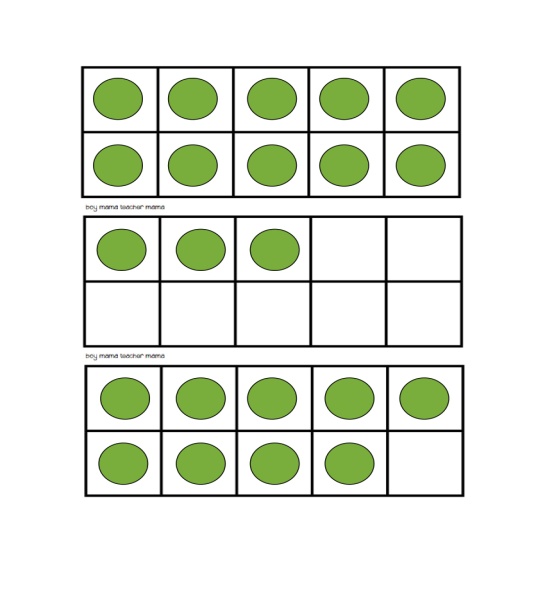   This ten frame shows 13.11:15-11:45Special - MusicPK.ARTS.9. [MU:Pr4-6.PK] Performs MusicPlease see Mrs. Arco’s Class page http://arcomusicinstruction.weebly.com/11:45-12:15Science/ Social studiesStudents will reuse clothing items to create an animal to display or play with!PK.ELAL.22. [PKSL.4] Describes familiar people, places, things and events PK.ELAL.23. [PKSL.5] Creates a visual display (e.g., drawing, art work, building, writing)“Sock Caterpillar”Old (clean) sockPaper Towel or Toilet Paper Rolls  MarkersStuffing or another Old SockWiggly EyesPipe Cleanershttps://kidfriendlythingstodo.com/sock-caterpillar-craft-for-kids-thats-easy-enough-for-toddlers-and-preschoolers-to-make/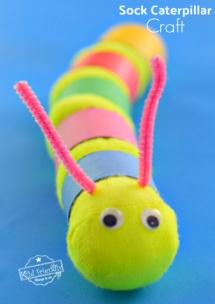 or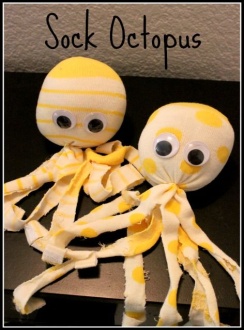 “Sock Octopus”Old (clean) sock Stuffing or another Old Sock  Ribbon or Rubber band Scissors Wiggly Eyeshttps://fabulesslyfrugal.com/diy/sock-octopus/*Share a photo of your creation on Google Classroom or Seesaw (Add to Journal by clicking the green plus sign)!12:15-1:00Lunch - PK.PDH.8. Demonstrates awareness and understanding of healthy habitsYour child can assist you in setting the table, getting the necessary items out to make lunch.  (bread, cold cuts, P.B., jelly, milk, plates, napkins, cups)  1:00-1:45 Recess PK.PDH.6. Engages in a variety of physical fitness activitiesRelay race, red light green light, free play outside1:45-2:00 Story of choice /discuss what you learned today and what you enjoyed doing.  Rest and relax!PK.ELAL.22. [PKSL.4] Describes familiar people, places, things and eventsPK.ELAL.24. [PKSL.6] Expresses thoughts, feelings, and ideasSample Questions: What was your favorite part of today? What did you enjoy the most?Name one thing that you learned today?REST TIME Music https://www.youtube.com/watch?v=Lp6XlsBm_LwTIMESUBJECTRESOURCES8:00-8:30Songs, calendar, weather, days of the week, letter of the week, go over the daily schedule.  Talk about the day's activities.  What new thing can you turn your clothes into? PK.SEL.6. Understands and follows routines and rulesPK.SOC.6. Develops an understanding of how people and things change over time and how to relate past events to their present and future activitiesPK.SCI.8. [P-ESS2-1.] Asks questions, makes observations, and collects and records data using simple instruments to recognize patterns about how local weather conditions change daily and seasonally.Counting to 100https://www.youtube.com/watch?v=0TgLtF3PMOcSesame Street: Usher's ABC Songhttps://www.youtube.com/watch?v=SWvBAQf7v8gLetter A | Alphabet Song for Kids | Let's Learn About The Alphabet | Phonics Song | Jack Hartmannhttps://www.youtube.com/watch?v=KGZFmW3uPJE8:30-9:00Value:  GenerosityShare or Take TurnsPK.SOC.1. Develops a basic awareness of self as an individual, self within the context of group, and self within the context of communityPK.SEL.1.d Demonstrates an ability to independently modify behavior in different situations.One way to give to others is by sharing a toy or game, or by taking turns.When you share a toy or game, both of you are playing at the same time.When you take turns, one person plays with the toy first and then the next person plays with the toy when it is his/her turn.Play a favorite board game with your family, and have one person take a turn at a time.  Go around the circle until everyone has a turn to play.9:00-9:30Puzzle, game of choicePK.PDH.5. Demonstrates eye-hand coordination and fine motor skillsABC Mouse.comRecycling Folder“Earth Day Jigsaw Puzzle”9:30-9:45Body BreakStandard: PK.ARTS.2 Performs Dance (A) Demonstrates basic full body movements (crawl, walk, run), non locomotor movements (bend, twist, reach) and spatial relationships (over, under, around) while moving in general space. Wishy Washy Washer Woman- MooseTube- GoNoodlehttps://www.youtube.com/watch?v=OYL20BXslQcCount to 100 Workouthttps://www.youtube.com/watch?v=0TgLtF3PMOc9:45-10:30ELA - Read Aloud/Daily Name Writing/ Practice Writing lettersRead Aloud - I Stink! by Kate & Jim McMullanEARTH Tracing – Letter AStandard:  PKELA.1.1 Demonstrates understanding of the organization and basic features of print.(D) recognizes and names some upper/lowercase letters of the alphabet, especially those in one’s own name. PK.ELAL.20: Interact with diverse formats and texts.PK.ELAL.4: Displays emergent reading behaviors with purpose and understandingRead aloud story:  I Stink! by Kate & Jim McMullanwww.youtube.com/watch?v=1SFsuVAN3hQLength:  7:28See the PDF of “EARTH Tracing.” We will trace one letter each day this week.  Today’s letter is A.10:30-11:15Math- I’m Thinking of a ShapeHave your child look for and name 3D shapes in the pile of recyclables.Standard: PK.MATH.14.  Explores two-and three-dimensional objects and uses informal language to describe their similarities, differences, and other attributes.Log in to Seesaw.me to view the activity called “I’m Thinking of a Shape.”Follow the directions on Seesaw to “Add a Response” and click the green checkmark to save your work.11:15-11:45Special - MusicPK.ARTS.9. [MU:Pr4-6.PK] Performs MusicPlease see Mrs. Arco’s Class page http://arcomusicinstruction.weebly.com/11:45-12:15Science/ Social studiesHidden ObjectsStudents will reuse clothing items to play a game!Standard: PK.AL.1a Interacts with a variety of materials and peers through play PK.AL.1e  Uses “trial and error” method to figure out a task, problem, etc. T-shirtPants or ShortsSweatshirt or Sweatersmall toy or objectHide an object under one piece of clothing, with the clothing being in plain sight.Set the other pieces of clothing somewhere around the same room. Give your child 3 clues to find it. Praise him or her for following directions when she finds it.Challenge:  After a round or two, let your child(ren) hide the toy and give you 3 clues to find it!12:15-1:00Lunch PK.PDH.8. Demonstrates awareness and understanding of healthy habitsYour child can assist you in setting the table, getting the necessary items out to make lunch.  (bread, cold cuts, P.B., jelly, milk, plates, napkins, cups)  1:00-1:45 Recess PK.PDH.6. Engages in a variety of physical fitness activitiesRelay race, red light green light, free play outside1:45-2:00 Story of choice /discuss what you learned today and what you enjoyed doing.  Rest and relax!PK.ELAL.22. [PKSL.4] Describes familiar people, places, things and eventsPK.ELAL.24. [PKSL.6] Expresses thoughts, feelings, and ideasSample Questions: What was your favorite part of today? What did you enjoy the most?Name one thing that you learned today?REST TIME Music https://www.youtube.com/watch?v=Lp6XlsBm_LwTIMESUBJECTRESOURCES8:00-8:30Songs, calendar, weather, days of the week, letter of the week, go over the daily schedule.  Talk about the day's activities.  QOTD: How can you reduce or create less trash in your home?PK.SEL.6. Understands and follows routines and rulesPK.SOC.6. Develops an understanding of how people and things change over time and how to relate past events to their present and future activitiesPK.SCI.8. [P-ESS2-1.] Asks questions, makes observations, and collects and records data using simple instruments to recognize patterns about how local weather conditions change daily and seasonally.12 Months of the Year Jack Hartmannhttps://www.youtube.com/watch?v=omkuE6Wa5kQDays Of The Week Addams Family (Parody) | Fun songs for Big Kids, Preschoolers and Toddlershttps://www.youtube.com/watch?v=8GKmCQOy88YYou can clap if you cannot snap!Letter R | Sing and Learn the Letters of the Alphabet | Learn the Letter R | Jack Hartmannhttps://www.youtube.com/watch?v=5Qe0yL51GqY8:30-9:00Value:  GenerosityGive your Time to othersPK.SOC.1. Develops a basic awareness of self as an individual, self within the context of group, and self within the context of communityStandard: PKSEL.3 Demonstrates and continues to develop positive relationships with significant adults (primary caregivers, teachers, and other familiar adults)PKSEL.4 Develops positive relationships with their peers (B) Interacts with other children(C) Shares materials and toys with other children(D) Sustains interactions by cooperating, helping, and suggesting new ideas for playWhen we are generous with our time, we let other people choose an activity or game that they really like.  It may be one we like too, or it may not be our favorite, but that’s okay!  We spend some time playing something that another person likes and they feel good.  We feel good too when we spend time with others!Let someone at home choose a game or sport to play (inside or outside if the weather allows).  Have fun, just like we do when we play games together in Gym with Coach L. orAnother way to give your time to others is to help someone do something around the house.  It could be as simple as wiping up a spill (even if you did not cause the spill).It could be something that takes more time, like putting dirty laundry in the hamper, putting clean laundry away, or reuse old socks to help dust.9:00-9:30Puzzle, game of choicePK.PDH.5. Demonstrates eye-hand coordination and fine motor skillsABC Mouse.comRecycling Folder“Earth Day Painting” Choose 1 out of 3 paintings9:30-9:45Body BreakStandard: PK.ARTS.2 Performs Dance (A) Demonstrates basic full body movements (crawl, walk, run), non locomotor movements (bend, twist, reach) and spatial relationships (over, under, around) while moving in general space. Clean Up - MooseTube - GoNoodlehttps://www.youtube.com/watch?v=ZJFk87ZsHn0Yoga for kids with animalshttps://www.youtube.com/watch?v=5XCQfYsFa3Q 9:45-10:30ELA - Read Aloud/Daily Name Writing/ Practice Writing lettersRead Aloud - Peter’s Chair by Ezra Jack KeatsStandard:  PKELA.1.1 Demonstrates understanding of the organization and basic features of print.(D) recognizes and names some upper/lowercase letters of the alphabet, especially those in one’s own name. Peter’s Chairhttps://www.youtube.com/watch?v=kyKfqddjAlQDraw and write about something of yours (like a favorite toy) that would be hard for you to share with someone else, like Peter had a hard time sharing his chair.What did you choose?Why is it your favorite, or why would it be hard to share?See the PDF of “EARTH Tracing.” We will trace one letter each day this week.  Today’s letter is R.10:30-11:15Math- Less TrashStandard:  PK.MATH.6 Recognizes whether the number of objects in one group is more than or fewer than (less than) the number of objects in another group.1. Log in to abcmouse.com/login
2. Go to the Classroom and open the folder called "Recycle Study."
3. Have your child play the game called “Reduce, Reuse, Recycle.”11:15-11:45Please visit Coach L’s Google Classroom. The class code for Coach L isCnegs3v.Fill out your Fitness Tracker and send it to Coach L.11:45-12:15Science/ Social studies-Discovery BottlesPK.ELAL.22. [PKSL.4] Describes familiar people, places, things and events PK.ELAL.23. [PKSL.5] Creates a visual display (e.g., drawing, art work, building, writing)Clear water bottles with capsTapeItems to add to bottles:  WaterBaby Oil/Vegetable OilFood ColoringPony Beads, Glitter, SequinsFill half of a water bottle with water and add some vegetable oil.  The oil will float on top.  Add some beads or glitter.  Put on the cap.  Tape around the cap to secure it.ORClear water bottles with capsSand, Nature Items from OutsideSmall toy, small dice, or a LegoFill half of the bottle with sand and add some small toys or nature items.  Put on the cap.  Have your child roll it around and try to find each of the items.12:15-1:00Lunch PK.PDH.8. Demonstrates awareness and understanding of healthy habitsYour child can assist you in setting the table, getting the necessary items out to make lunch.  (bread, cold cuts, P.B., jelly, milk, plates, napkins, cups)  1:00-1:45 Recess PK.PDH.6. Engages in a variety of physical fitness activitiesRelay race, red light green light, free play outside1:45-2:00 Story of choice /discuss what you learned today and what you enjoyed doing.  Rest and relax!Standard: PKELA.20. {PKSL.2.} Interacts with diverse formats and texts (Shared read alouds, video clips, oral storytelling)PKELA.22.{PKSL.4} Describes familiar people, places, things and eventsSample Questions: What was your favorite part of today? What did you enjoy the most?Name one thing that you learned today?REST TIME Music https://www.youtube.com/watch?v=Lp6XlsBm_LwTIMESUBJECTRESOURCES8:00-8:30Songs, calendar, weather, days of the week, letter of the week, go over the daily schedule.  Talk about the day's activities.  What are ways we can reduce energy (lights, water, fuel)?PK.SEL.6. Understands and follows routines and rulesPK.SOC.6. Develops an understanding of how people and things change over time and how to relate past events to their present and future activitiesPK.SCI.8. [P-ESS2-1.] Asks questions, makes observations, and collects and records data using simple instruments to recognize patterns about how local weather conditions change daily and seasonally.12 Months of the Year Jack Hartmannhttps://www.youtube.com/watch?v=omkuE6Wa5kQDays of weekhttps://www.youtube.com/watch?v=Oiisv7EhG98Letter T | Alphabet Song for Kids | Let's Learn About The Alphabet | Phonics Song | Jack Hartmannhttps://www.youtube.com/watch?v=1yl9p--gElU8:30-9:00Value:  GenerosityGive your Time to othersSend a HugPK.SOC.1. Develops a basic awareness of self as an individual, self within the context of group, and self within the context of communityStandard: PKSEL.3 Demonstrates and continues to develop positive relationships with significant adults (primary caregivers, teachers, and other familiar adults)PKSEL.4 Develops positive relationships with their peers (B) Interacts with other children(C) Shares materials and toys with other children(D) Sustains interactions by cooperating, helping, and suggesting new ideas for playUsually we would spend time visiting someone who does not have a lot of visitors.  We might visit people in a nursing home, retirement home, hospital, or talk to someone who feels lonely.In this time of “big, bad germs in our world,” we are not going places to visit people right now because “germs are not for sharing.”  We will get to visit people again after the “big, bad germs” have gone away.We CAN make a card for someone, send a hug, or talk to someone on the phone to let him/her know we care.Here is a fun project to send to others:Send a Hug 1.  On a piece of large paper (or cut apart a paper grocery bag), trace your child’s hands, arms, and head.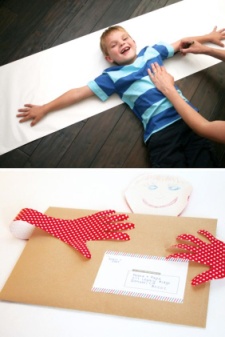 2.  Decorate with markers, or paint your hug.  Give it time to dry if using paint.3.  Write a message and sign your name.4.  Mail your hug to someone special, or leave it on a neighbor’s porch.9:00-9:30Puzzle, game of choicePK.PDH.5. Demonstrates eye-hand coordination and fine motor skillsABC Mouse.comRecycling Folder“Earth Day Dot to Dot”9:30-9:45Body BreakStandard: PK.ARTS.2 Performs Dance (A) Demonstrates basic full body movements (crawl, walk, run), non locomotor movements (bend, twist, reach) and spatial relationships (over, under, around) while moving in general space. Water Cycle – Blazer Fresh from GoNoodlehttps://www.youtube.com/watch?v=KurMIL8VVgkTake My Little Carhttps://www.youtube.com/watch?v=5JU2tbFtOeE9:45-10:30ELA - Read Aloud/Daily Name Writing/ Practice Writing lettersDaily Name Writing - First and last nameRead Aloud – I Love the Earth by Todd ParrEARTH Tracing – Letter TStandard:  PKELA.1.1 Demonstrates understanding of the organization and basic features of print.(D) recognizes and names some upper/lowercase letters of the alphabet, especially those in one’s own name. I Love the Earth by Todd Parr https://www.youtube.com/watch?v=LT8Tl7VBZ5QSee the PDF of “EARTH Tracing.” We will trace one letter each day this week.  Today’s letter is T.10:30-11:15Math- Roll and Cover SunsStandard: PK.MATH.2 Represents a number of objects (0-5), with a written numeral 0-5.  Note:  Students can select the corresponding number card, or write the numeral.PK.MATH.3 Understands the relationship between numbers and quantities to 10, connects counting to cardinalityRoll and Cover Suns Printable Mat (pages 2, and 3)DiceGame pieces/Bingo Chips, or small objectsRoll a dieCount the dotsFind that numeral on the Roll and Cover Suns MatCover the numeral with a game piece.11:15-11:45Special -LibraryPK.ELAL.20. [PKSL.2] Interacts with diverse formats and textsPlease see Miss D’s Class page https://librariansaintpete.wixsite.com/library11:45-12:15Science/ Social studiesStandard: PK.SOC.3.d. Recognizes that all children and adults have roles and rights and responsibilities at home, school, and the community. PK.SOC.4.a. Expresses that rules are for everyoneLog in to Seesaw.me to view the activity called “Save Enegry Sort.”Follow the directions on Seesaw to “Add a Response” and click the green checkmark to save your work.12:15-1:00Lunch PK.PDH.8. Demonstrates awareness and understanding of healthy habitsYour child can assist you in setting the table, getting the necessary items out to make lunch.  (bread, cold cuts, P.B., jelly, milk, plates, napkins, cups)  1:00-1:45 Recess PK.PDH.6. Engages in a variety of physical fitness activitiesRelay race, red light green light, free play outside1:45-2:00 Story of choice /discuss what you learned today and what you enjoyed doing.  Rest and relax!Standard: PKELA.20. {PKSL.2.} Interacts with diverse formats and texts (Shared read alouds, video clips, oral storytelling)PKELA.22.{PKSL.4} Describes familiar people, places, things and eventsSample Questions: What was your favorite part of today? What did you enjoy the most?Name one thing that you learned today?REST TIME Music https://www.youtube.com/watch?v=Lp6XlsBm_LwTIMESUBJECTRESOURCES8:00-8:30Songs, calendar, weather, days of the week, letter of the week, go over the daily schedule.  Talk about the day's activities.  QOTD: What would happen if we did not recycle?PK.SEL.6. Understands and follows routines and rulesPK.SOC.6. Develops an understanding of how people and things change over time and how to relate past events to their present and future activitiesPK.SCI.8. [P-ESS2-1.] Asks questions, makes observations, and collects and records data using simple instruments to recognize patterns about how local weather conditions change daily and seasonally.https://www.youtube.com/watch?v=WP1blVh1ZQMLetter H | Sing and Learn the Letters of the Alphabet | Learn the Letter H | Jack Hartmannhttps://www.youtube.com/watch?v=4ECBEvoWYEUWhat would happen if we did not recycle?Share your ideas on Google Classroom.8:30-9:00Value:  GenerosityShare Your TalentsPK.SOC.1. Develops a basic awareness of self as an individual, self within the context of group, and self within the context of communityWe can share our talents, or something we do well, with others. Teach someone how to do something.You could show your family how to do a dance move, how to draw something, how to solve a puzzle, or how to build a tower or building out of Legos/Magnatiles/Blocks.Perform a Talent Show Act for your family at homeShare something that you can do that other people are not able to do.  Here are some ideas:Play or sing a song.Make a skit or play.  Act it out.Show your best sports skill, like dribble a soccer ball or basketball. *may require going outside to the yardDo a magic trick.Bend your arms in an interesting way, or make a fun shape with your body/create your own yoga pose.9:00-9:30Puzzle, game of choicePK.PDH.5. Demonstrates eye-hand coordination and fine motor skills9:30-9:45Body BreakStandard: PK.ARTS.2 Performs Dance (A) Demonstrates basic full body movements (crawl, walk, run), non locomotor movements (bend, twist, reach) and spatial relationships (over, under, around) while moving in general space. Dance and Freezehttps://www.youtube.com/watch?v=1iDscTioa8EShake your sillies out https://www.youtube.com/watch?v=NwT5oX_mqS0Good Morning Songhttps://www.youtube.com/watch?v=3jPsradyuyI9:45-10:30ELA - Read Aloud/Daily Name Writing/ Practice Writing lettersDaily Name Writing - First and last nameRead Aloud – “Let’s Make This Into That”EARTH Tracing – Letter HStandard:  PKELA.1. Demonstrates understanding of the organization and basic features of print.(D) recognizes and names some upper/lowercase letters of the alphabet, especially those in one’s own name. 1. Log in to abcmouse.com/login
2. Go to the Classroom and open the folder called "Recycle Study."
3. Have your child listen to “Let’s Make This Into That.” If you did not complete the “ReThink and Reuse” on Seesaw last week, log in to Seesaw.me to view the activity called “Rethink and Reuse.”Follow the directions on Seesaw to “Add a Response” and click the green checkmark to save your work.See the PDF of “EARTH Tracing.” We will trace one letter each day this week.  Today’s letter is H.10:30-11:15Math-  Roll and BuildStandard:  PK.MATH.3a When counting objects, says the number names in the standard order, pairing each object with one and only one number name and each number name with one and only one object (1:1 Correspondence)PK.MATH.4b. Given a number from 1-10, counts out that many objectsDiceCubes or LegosRoll a die and count the number of dots on it.Count the number of cubes or Legos to match the number you rolled.Build a tower out of the cubes.  If I rolled a 5, I build a tower with 5 cubes.Challenge:  Use 2 dice instead of 1.11:15-11:45Special - Show and TellPK.AC.1. Demonstrates motivation to communicatePK.AC.2. Demonstrates they are building background knowledgeFind your favorite toy or another item of yours that would be hard to share with someone else.  Tell your family what you chose and why it is so special to you! 11:45-12:15Science/ Social studiesLitter MonsterPK.ELAL.23. [PKSL.5] Creates a visual display PK.SCI.11. [K-2-ETS1-2.] Develops a simple sketch, drawing, or physical model to illustrate how the shape of an object helps it function as needed to solve a given problem Litter is trash that is not where it belongs.  Instead of being in a garbage can or recycling bin, it’s on the ground.  Read the poem “The Litter Monster.”Talk about:  What do we need to teach the litter monster?What would happen if we did not recycle? 12:15-1:00Lunch PK.PDH.8. Demonstrates awareness and understanding of healthy habitsYour child can assist you in setting the table, getting the necessary items out to make lunch.  (bread, cold cuts, P.B., jelly, milk, plates, napkins, cups)  1:00-1:45 Recess PK.PDH.6. Engages in a variety of physical fitness activitiesRelay race, red light green light, free play outside1:45-2:00 Story of choice /discuss what you learned today and what you enjoyed doing.  Rest and relax!Standard: PK.ELAL.20. {PKSL.2.} Interacts with diverse formats and texts (Shared read alouds, video clips, oral storytelling)PK.ELAL.22.{PKSL.4} Describes familiar people, places, things and eventsSample Questions: What was your favorite part of today? What did you enjoy the most?Name one thing that you learned today?REST TIME Music https://www.youtube.com/watch?v=Lp6XlsBm_Lw